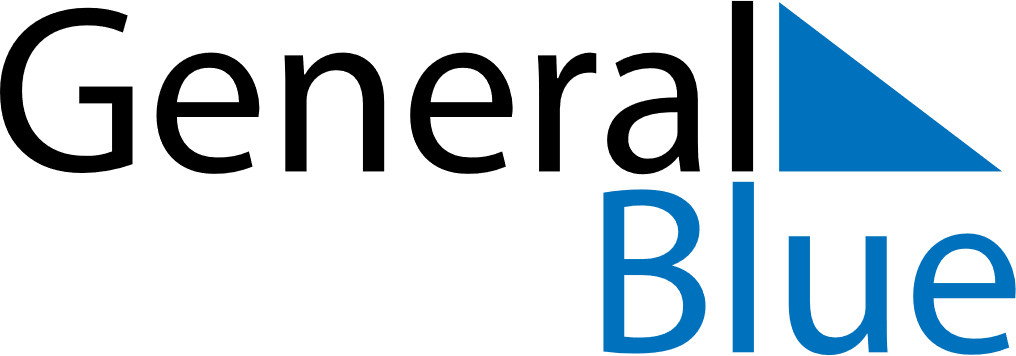 November 2021November 2021November 2021November 2021SwedenSwedenSwedenSundayMondayTuesdayWednesdayThursdayFridayFridaySaturday1234556Alla Helgons dag
Gustav-Adolf-dagen7891011121213Mårtensgås14151617181919202122232425262627282930